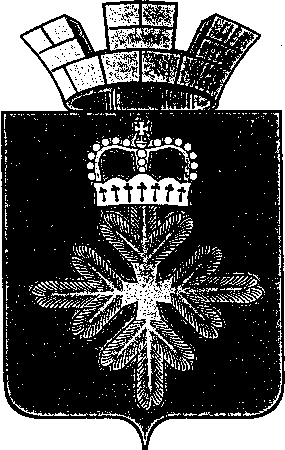 ПОСТАНОВЛЕНИЕГЛАВЫ ГОРОДСКОГО ОКРУГА ПЕЛЫМО внесении изменений в состав комиссии по координации работы по противодействию коррупции при главе городского округа Пелым на территории городского округа Пелым, утвержденный постановлением главы городского округа Пелым от 12.02.2016 № 5Руководствуясь статьей 16 Федерального закона от 06.10.2009 № 131-ФЗ «Об общих принципах организации местного самоуправления в Российской Федерации», Федеральным законом от 25.12.2008 № 273-ФЗ «О противодействии коррупции», Законом Свердловской области от 20.02.2009 № 2-ОЗ «О противодействии коррупции в Свердловской области» и в связи с кадровыми изменениямиПОСТАНОВЛЯЮ:1. Внести в состав комиссии по координации работы по противодействию коррупции при главе городского округа Пелым на территории городского округа Пелым, утвержденный постановлением главы городского округа Пелым от 12.02.2016 № 5, следующие изменения:1) Вывести из состава:- Внукову Марину Владимировну - главного редактора газеты «Пелымский Вестник» МКУК «ДК п. Пелым».2) Ввести в состав:- Корнееву Елену Васильевну - главного редактора газеты «Пелымский Вестник» МКУК «ДК п. Пелым»;- Александрову Ольгу Владимировну – председателя ревизионной комиссии городского округа Пелым ( по согласованию).2. Настоящее постановление опубликовать в информационной газете «Пелымский вестник» и разместить на официальном сайте городского округа Пелым в сети «Интернет».3. Контроль за исполнением настоящего постановления возложить на заместителя главы администрации городского округа Пелым А.А. Пелевину.Глава городского округа Пелым                                                              Ш.Т. Алиевот 26.12.2018 № 34п. Пелым